Week 1. Notes
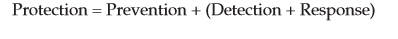 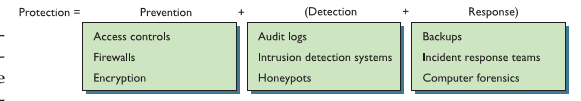 AdministrativeControls that determine the way people act, including policies, procedures, and guidanceTechnicalControls implemented in operating systems, software, and security appliancesPhysicalControls such as alarms, gateways, and locks that deter access to premises and hardwareSteps of Security ControlPreventivePhysically or logically restricts unauthorized accessDeterrentMay not physically or logically prevent access, but psychologically discourages an attacker from attempting an intrusionDetectiveMay not prevent or deter access, but it will identify and record any attempted or successful intrusionCorrectiveResponds to and fixes an incident and may also prevent its reoccurrenceCompensatingDoes not prevent the attack but restores the function of the system through some other meansDefense mechanismLayered securityForce an intruder to bypass more than one security control to achieve action on objectivesReduce attack surfaceIncrease resiliencyControl diversityProvision different classes and types of controlsMix technical, administrative, and physical controlsDeploy controls to prevent, deter, detect, correct, and compensateVendor diversityUse more than one supplierAlthough multiple defenses may be necessary to withstand an attackFive fundamental security principles:Protecting systems by layeringLimitingDiversityObscuritySimplicityAssets we protect:TangibleIntangibleEmployeesMarket valueLiabilitiesCIA TriadConfidentialityIntegrityAvailability              (Non-repudiationVulnerability, Threat & RiskNIST (National Institute of Standards and Technology) and FIPS (Federal Information Processing Standards)Vulnerability - a weakness that could be triggered accidentally or exploited intentionally to cause a security breachThreatThe potential for a threat agent or threat actor to "exercise" a vulnerabilityThe path or tool used by the threat actor can be referred to as the threat vectorRisk - the likelihood and impact (or consequence) of a actor exercising a vulnerabilityControl - a system or procedure put in place to mitigate riskThreat ActorsOrganized crimeNation state / Advanced Persistent Threat (APT)HacktivistsCompetitorsDefinitions:AssetSomething that has a valueThreatAn event or object that may defeat the security measures in place and result in a lossThreat agentA person or thing that has the power to carry out a threatPhishing = fake bait Snooping = casual observation or fake e-mailEavesdropping = noseyMonitor = watch  Toolkits = a set of software toolsBackdoor = gain access to a computer program bypassing security mechanismsTypes of AttackersThe types of people behind computer attacks are generally divided into several categoriesHackersCrackers/Spiesscript kiddiesEmployeesCybercriminalsCyberterrorists